关于试行开展社区体育服务配送工作的通  知各区县体育局，各街道、镇，各社区体育健身俱乐部：为贯彻落实《国务院关于加快发展体育产业促进体育消费的若干意见》文件精神，根据《上海市全民健身实施计划》要求，积极扩大本市公共体育产品和服务供给，不断完善公共体育服务体系，促进本市全民健身事业的全面发展，满足人民群众日益增长的体育需求，市体育局委托市社区体育协会，在全市范围内试行开展社区体育服务配送工作（具体方案见附件）。请各区县体育局协调区域内街道、镇及有关单位，按照各自职责分工，配合做好相关工作。 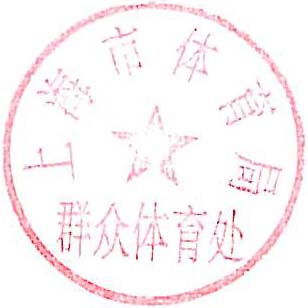                       上海市体育局群体处2015年4月8日上海市社区体育服务配送工作方案(试行)为认真贯彻《全民健身条例》、《上海市市民健身条例》和《上海市全民健身实施计划（2011-2015年）》，落实《国务院关于加快发展体育产业促进体育消费的若干意见》的具体要求，解放思想、深化改革、开拓创新、激发活力，有效整合体育资源，积极扩大体育产品和服务供给，不断满足人民群众日益增长的体育需求，特制定上海市公共体育社区服务配送方案。具体如下：指导思想按照关于“创新社会治理、加强基层建设”的上海市委一号课题成果要求，围绕强化社区公共服务、公共管理和公共安全职能的结构性制度调整，进一步完善社区体育服务政府主导，部门协调，全社会共同参与的工作格局。通过政府购买服务方式，充分发挥社团组织的力量和市场的作用，以满足群众健身需求为根本，积极探索政事分开、政社分开的社区体育、社会体育发展新路。二、服务对象及原则1、以社区市民为服务对象，覆盖本市所有街道、镇。适当增加机关企事业单位、工业园区等为服务对象。2、坚持提供体育基本公共服务的原则，采取政府购买服务、市区两级配送的形式，以满足市民健身过程的健身技能培训、科学健身讲座、科学健身宣传、小型赛事和活动组织等为主要内容的社区体育服务配送产品，为社区市民提供基本体育公共服务。三、配送产品分类实行市、区两级配送机制，逐步建立覆盖全市各社区街镇的社区体育公共服务配送体系。市级配送平台由社区体育协会牵头建立，市级体育服务配送产品每年分2-3次进行更新，由市社区体育协会具体负责实施。区县级体育服务配送产品可根据本区域需求制定，由区县体育局自行实施。（一）配送产品类型：1、科普健身讲座。围绕宣传科学健身方法、运动急救知识、普及体育项目规则及提升体育运动鉴赏能力的相关知识讲座。2、健身技能传授。选取市民喜爱的健身项目，进行专业的健身技能指导，提升社区居民的健身技能和健身锻炼水平，并开展健身项目(包括新编项目)的普及性指导。3、青少年体育培训。利用青少年寒暑期和双休日，通过社区开展体育技能培训，教授基本的运动技能。4、体育比赛及特色活动组织。根据各个社区的实际需要，如趣味运动会，亲子健身活动等，由协会提供完整的策划方案和执行人员，指导、配合社区组织小型多样的体育赛事和活动。5、健身宣传品。根据市民健身需求，制作相关健身宣传手册、杂志、光盘、海报、地图及其他用品，配送给社区居民。（二）配送频次和时长（三）配送产品来源1、建立社区体育配送专业人才库。人才来源：（1）上海体育学院等体育类院校，交通大学、复旦大学、上海外国语大学等高校体育专业的教师和学生。（2）本市各单项体育协会的教练、裁判和具有专业技能特长的人员。（3）社会经营性体育俱乐部内具有专业资质的健身教练。（4）具有健身技能特长和卫生健康专业知识的其他专业人员。2、通过招标、合作等方式，向各高校、协会和专业社会组织、企业购买相应配送产品。四、组织架构与配送流程    （一）组织架构市体育局群体处委托市社区体育协会承接社区体育服务配送工作，按照社区体育服务配送主要涉及的工作内容（包括项目招标，菜单选择，申请受理，资源管理，项目实施及评估等环节），建立规范的配送流程，并负责具体实施和评估。（二）工作流程1、由市社区体育协会在“上海社区体育”（www.sccsa.org.cn）网站，设立社区体育服务配送专区，定期更新资源产品菜单；2、各社区体育健身俱乐部（文体中心）在规定时间内上网查询、预览，并提交产品申请；3、市社区体育协会审核并受理；4、社区体育协会组织资源、实施配送；5、各社区体育健身俱乐部（文体中心）接受配送服务；6、市社区协会完成配送质量评估；7、市社区体育协会将根据配送工作的日常情况，社区群众、配送人员的综合反映，每年定期修改配送清单。年底时结合考核情况，对各社区体育健身俱乐部进行年度工作评定，并据此对下年度资源配送额度及产品做出调整。社区体育服务配送流程图（三）职责分工1、市社区体育协会职责负责全市社区体育配送总体协调；进行配送项目招标，筛选、审核、发布配送菜单；负责收集整理各俱乐部申请表单；落实人员和产品进行配送；实时对配送情况进行监督；并督促社区及时反馈相关信息。2、社区体育健身俱乐部(文体中心)主要职责负责组织社区居民参加；负责接待讲课老师；负责提供活动设施和场地；维护活动现场秩序和环境整洁；填写相关反馈表。五、时间节点和具体要求（一）时间节点：2015年1月至3月31日，市社区体育协会组建实施公共体育服务配送工作班子。初步建立公共体育配送人才师资库，做好配送菜单的筛选和审定，制作社区体育服务配送网站。4月份，市体育局群体处牵头召开上海市公共体育服务社区配送工作会议，具体布置社区体育配送工作。各区县社区体育健身俱乐部（文体中心）申请体育配送项目，并正式启动配送活动。5月-12月，各社区通过配送平台，选择配送项目，开展为市民服务。社区体育协会根据配送情况，总结经验，调整配送清单，优化配送服务流程和质量。（二）具体要求：1、市级社区体育配送工作由市体育局群体处牵头，市社区体育协会负责具体实施。配送经费按每个社区全年1万元配额，用于支付讲师和教练的课程费用，由市体育局群体处和青少处定期进行结算支付。超出年度配额部分的配送服务，由各社区体育健身俱乐部或街镇自行支付，支付金额按成本价计算（成本价：技能200元/人/次，讲座800元/人/次）。2、市社区体育协会需建立配送巡查队伍，对具体实施情况进行不定期抽查，确保配送服务工作落实到位，惠及百姓。3、各区县体育部门要重视社区体育配送，建立本区县的配送服务机制，指定专人负责配送工作。同时，将区级体育服务配送经费纳入预算（按每个社区不低于1万元计算）。4、本市各社区应积极配合体育服务配送工作，按照要求提供讲座或技能培训场地和设施、设备、体育用具，并做好师资和参与市民的服务工作。5、奉贤、青浦、金山、崇明、松江、嘉定等郊区因路程较远，应当给予每个授课教师和教练一定的路费补贴（50-200元/次），由社区自行支付。闵行、宝山、浦东等区的偏远或交通不便的区域也应给予相应的路费补贴。市级区县级1健身讲座健身讲座2健身技能传授健身技能传授3青少年体育培训青少年体育培训4科学健身宣传品科学健身宣传品5体育比赛及特色活动体育比赛及特色活动6体质测试服务7科学健身信息服务8体育健身小器材等类别单次时长频次周期科普健身讲座1.5小时/次1次健身技能培训1-1.5小时/次3-10次/周期科学健身宣传品1本或册或张不定期